GREEK BUSINESS DELEGATION to LATIN AMERICABrazil, Argentina, Uruguay, Panama2nd – 11th October 2022REGISTRATION FORMplease send to: y.patsiavos@ahk.com.gruntil 5th September 2022Company:   Company profile / activity, brief description of products / services:Participant:Position:Address:  e-mail:                                                               web:tel:                                                                     mobile:   type of companies to meet (i.e. importer/distributor/wholesaler/agent, industry, Public Entity, Ministry, etc):purpose (i.e. exports/imports, representation, joint-venture, investment, etc.):Date                                       Signature                                     StampΜε την αποστολή της δήλωσης συμμετοχής οι συμμετέχοντες αποδέχονται το Γενικό Κανονισμό Συμμετοχής σε Επιχειρηματικές Αποστολές του Ελληνογερμανικού Εμπορικού και Βιομηχανικού Επιμελητηρίου και παρέχουν τη συγκατάθεσή τους για επεξεργασία και προώθηση των στοιχείων τους σε Φορείς και εταιρίες για την υλοποίηση του σκοπού της Επιχειρηματικής Αποστολής.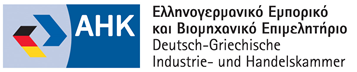 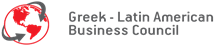 Με την υποστήριξη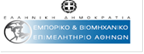 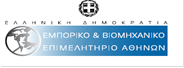 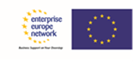 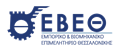 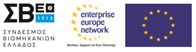 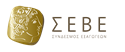 